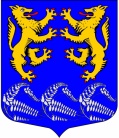 Муниципальное образование«ЛЕСКОЛОВСКОЕ СЕЛЬСКОЕ ПОСЕЛЕНИЕ»Всеволожского муниципального района Ленинградской областиАДМИНИСТРАЦИЯП О С Т А Н О В Л Е Н И Е27.02.2015дер. Верхние Осельки                                                                         № 34                   О внесении изменений в постановление администрацииот 26.06.2012 № 97 Об утверждении административных регламентов           В соответствии с требованиями Федерального закона от 06.10.2003 года № 131 – ФЗ «Об общих принципах организации местного самоуправления в РФ», Федерального закона РФ от 27 июля 2010 года №210 –ФЗ «Об организации предоставления государственных и муниципальных услуг» с целью приведения нормативно – правовых актов в соответствии с действующим законодательством, администрация МО «Лесколовское сельское поселение» ПОСТАНОВЛЯЕТ:1. Внести изменения в п.9 постановления администрации муниципального образования «Лесколовское сельское поселение» Всеволожского муниципального района Ленинградской области об утверждении административного регламента по исполнительной муниципальной услуги «Присвоение адресов объектам недвижимости» от 26.06.2012 года № 97 (приложение № 9)1.1. Изложить п.9 в следующей редакции:«утвердить административный регламент по предоставлению муниципальной услуги « Присвоение, изменение и аннулирование адресов»1.2. Изложить приложение №9 к постановлению в следующей редакции (прилагается).2. Данное постановление вступает в силу после официального опубликования (обнародования).3. Контроль исполнения постановления оставляю за  собой.             Глава администрации                                                А.Г.Ананян